Write the numbers in letter.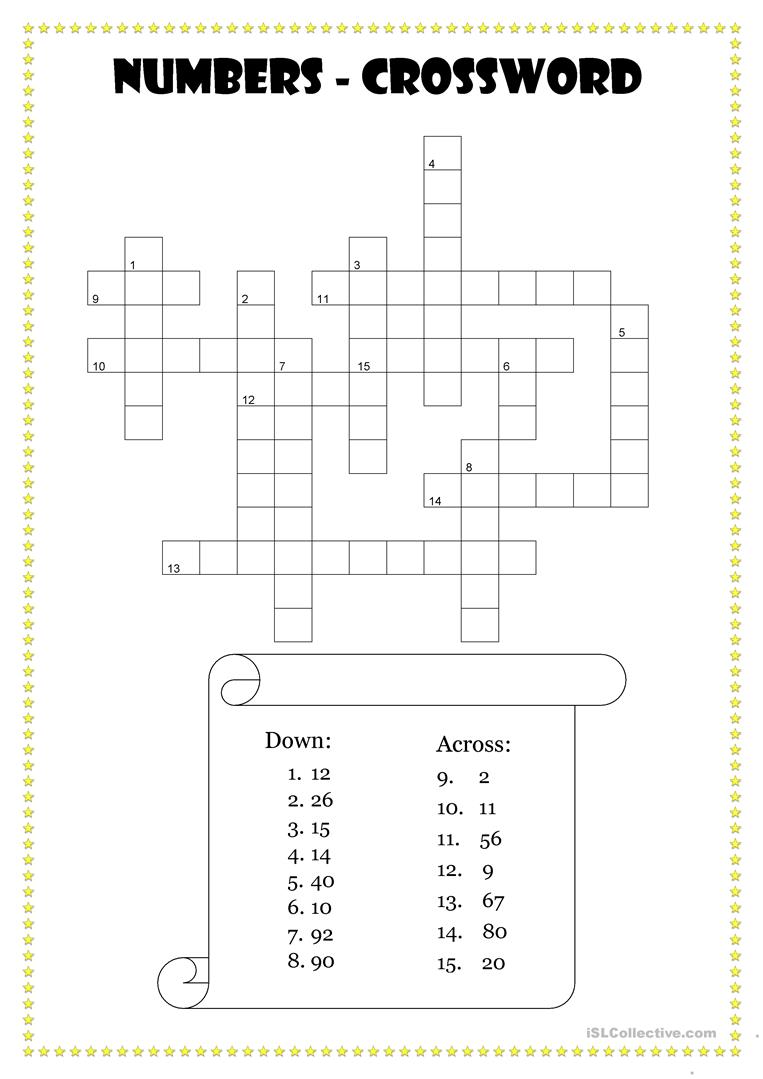 